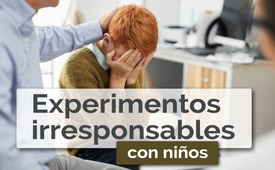 Experimentos irresponsables con niños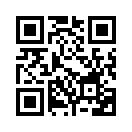 La cirugía de reasignación de sexo en niños de tan sólo 8 años no sólo está permitida en Estados Unidos, sino que incluso se fomenta con dinero público. Según el Dr. Laidlaw, esta práctica no es más que una experimentación con niños:A pesar de los riesgos no investigados, el límite de edad para la cirugía de reasignación de género en niños se ha rebajado de 13 a 8 años en Estados Unidos como parte de un programa de investigación de 5 años para la terapia de los trastornos de identidad de género. Esto significa que niños de tan sólo la edad de la escuela primaria pueden ahora ser tratados con la hormona del sexo opuesto para desarrollar las características sexuales secundarias del otro sexo. Incluso se concedió una subvención de 5,7 millones de dólares para ello por parte de los Institutos Nacionales de Salud de Estados Unidos, o NIH*. El diagnóstico de un trastorno de identidad de género es justificación suficiente para esta intervención masiva. Sin embargo, los niños no están en condiciones de evaluar las consecuencias de esta decisión -como la infertilidad de por vida-, por lo que están completamente a merced de los médicos, los químicos y los padres. Por ello, el endocrinólogo** Dr. Michael Laidlaw criticó duramente estos experimentos en niños y acusó a los NIH de permitir la investigación no ética en niños y jóvenes.de jmr.Fuentes:„Experiment an Kindern“: Transgender-Therapie für US-Studie https://deutsch.rt.com/gesellschaft/87143-experiment-an-kindern-cross-sex/
Testosterone being given to 8-y-o girls, age lowered from 13… https://www.christianpost.com/news/testosterone-being-given-to-8-y-o-girls-age-lowered-from-13-doctors.html
A.COVER PAGE 
Spanisch KI:
"Experiment an Kindern": Transgender-Therapie für US-Studie https://deutsch.rt.com/gesellschaft/87143-experiment-an-kindern-cross-sex/
Suministro de testosterona a niñas de 8 años, edad rebajada de 13... https://www.christianpost.com/news/testosterone-being-given-to-8-y-o-girls-age-lowered-from-13-doctors.html
A.PORTADA https://docs.wixstatic.com/ugd/3f4f51_a929d049f7fb46c7a72c4c86ba43869a.pdfEsto también podría interesarle:---Kla.TV – Las otras noticias ... libre – independiente – no censurada ...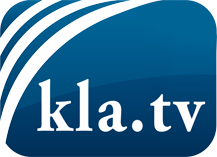 lo que los medios de comunicación no deberían omitir ...poco escuchado – del pueblo para el pueblo ...cada viernes emisiones a las 19:45 horas en www.kla.tv/es¡Vale la pena seguir adelante!Para obtener una suscripción gratuita con noticias mensuales
por correo electrónico, suscríbase a: www.kla.tv/abo-esAviso de seguridad:Lamentablemente, las voces discrepantes siguen siendo censuradas y reprimidas. Mientras no informemos según los intereses e ideologías de la prensa del sistema, debemos esperar siempre que se busquen pretextos para bloquear o perjudicar a Kla.TV.Por lo tanto, ¡conéctese hoy con independencia de Internet!
Haga clic aquí: www.kla.tv/vernetzung&lang=esLicencia:    Licencia Creative Commons con atribución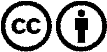 ¡Se desea la distribución y reprocesamiento con atribución! Sin embargo, el material no puede presentarse fuera de contexto.
Con las instituciones financiadas con dinero público está prohibido el uso sin consulta.Las infracciones pueden ser perseguidas.